Fotele do tatuażu - profesjonalne meble do wyposażenia salonów.Jesteś właścicielem salonu tatuażu i szukasz mebli do wyposażenia gabinetu? Sprawdź czym należy kierować się przy wyborze foteli do tatuażu i gdzie można je dostać.Fotele do tatuażu - komfort dla klientów i tatuatorówFotele do tatuażu to niezbędna meble zarówno w małych i większych studiach tatuażu. Zależnie od wystroju gabinetów, można dobrać odpowiedni model, kolor i obicie. Najważniejsze, żeby fotel do tatuażu był wykonany z wysokiej jakości materiałów jak skóra ekologiczna klasy premium. Tylko takie meble są wytrzymałe i solidne, ale co jest bardzo ważne, bardzo łatwe w utrzymaniu w czystości. Klienci muszą podczas wykonania tatuaży mieć komfort, a tatuatorzy dobrą pozycję do wykonywania dzieł na skórze. Bardzo istotna jest także funkcjonalność, najlepiej kiedy fotele do tatuażu posiadają regulację nachylenia siedziska, kąta oparcia pleców, a także podłokietników. Bardzo ważne jest, żeby meble posiadały otwór na twarz, ponieważ kiedy tatuaż wykonywany jest na tylnych częściach ciała, klient może swobodnie oddychać przez cały proces tworzenia. Komfortowe meble zapewniają wygodę nawet podczas wielogodzinnych zabiegów, dlatego warto dokonywać przemyślanych wyborów.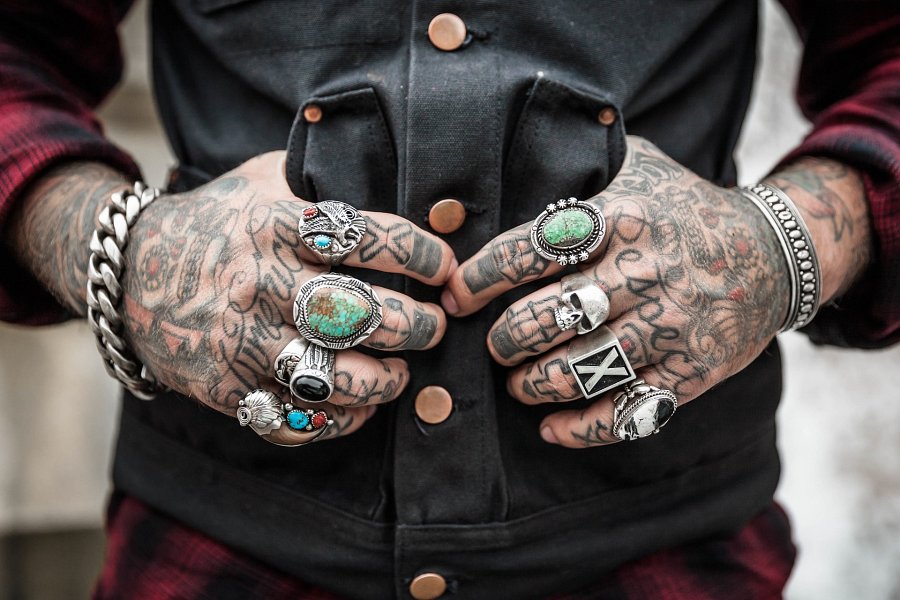 Fotele do tatuażu - gdzie warto kupować meble?Fotele do tatuażu to specjalistyczne meble, których nie dostaniemy w tradycyjnych sklepach. Najlepiej wyposażać salony w hurtowniach, które specjalizują się w sprzedaży artykułów do wyposażenia gabinetów, ponieważ oferują duży wybór dobrej jakości mebli w korzystnych cenach.